INDIAN SCHOOL AL WADI AL KABIR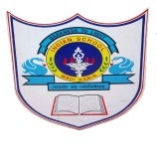 DEPARTMENT OF COMPUTER SCIENCEACADEMIC YEAR: 2017-2018: CLASS : XIISUBJECT: INFORMATICS PRACTICESSYLLABUS PLAN – (MARCH 2017 – MAY 2017)MonthNo. of working days/periodsWeekWeekNo. of periodsTopicQ.B./work sheetActivitiesMonthNo. of working days/periodsFromToNo. of periodsTopicQ.B./work sheetActivitiesMarch 20172 Days 15th Mar 201716th Mar 20174Networking Academic Year BeginsMarch 20175 Days19th Mar 201723rd Mar 20179Networking & Open Source ConceptsWorksheetMarch 20175 Days26th Mar 201730th Mar 20179Revision tour – IDE Control of Class XIApril 20175 Days2nd April 20176th April 20179Java Programming WorksheetLab SessionApril 20175 Days9th April 201713th April 20179Advanced Java ProgrammingLab SessionApril 20174 Days17th April 201720th April 20177OOP Concepts : Classes & Objects April 20175 Days23rd April 201730th April 20179Web Applications – HTML & XMLWorksheetLab SessionMay 20174 Days1st May 20174th May 20177Inheritance & Libraries – JDBC/ODBC Connectivity –WorksheetLab SessionMay 20175 Days7th May 201711th May 20179My SQL – Table CreationLab SessionMay 20175 Days14th May 201718th May 20179Unit Test – I PreparationWorksheetIT Project WorkMay 20176 Days21st May 201728th May 201711Preparation for the ProjectIT Project WorkTotal51 Days92